                                      Školní družina 2021/2022Ranní družinaPo, Pá 6:30 hod. – 7:30 hod. Út, St, Čt 6:30 hod. – 8:40 hod.ranní družina je i pro nepřihlášené žákyOdpolední družina11:25 hod. – 16:00 hod. pouze pro přihlášené žákyVyplněné přihlášky odevzdejte nejpozději do 3. 9. 2021 vychovatelcePlatba: 	1. pololetí 200,- Kč                                     2. pololetí 300,- KčČástku za 1. pololetí uhraďte nejpozději do 10. 9. 2021 vychovatelce ŠD.Žádáme rodiče, abyste si dítě nevyzvedávali v době od 13. – 14. hodiny – narušujete průběh řízených činností.Dítě si vyzvedávejte osobně, použijte zvonek u dveří.Nepřítomnost žáka ve školní družině – písemná omluvenka s datem a podpisem zákonného zástupce.V letošním školním roce bude náš program zaměřen na téma:                                                         Všude dobře – doma nejlépeFormou her, soutěží a volnočasových aktivit navštívíme různé kouty naší země. Zaměříme se na tradice, zvyky, kulturu a jiné oblasti života v Čechách, na Moravě a ve Slezsku.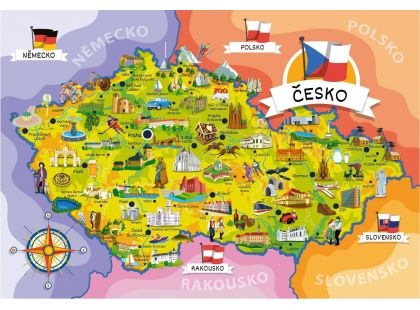 